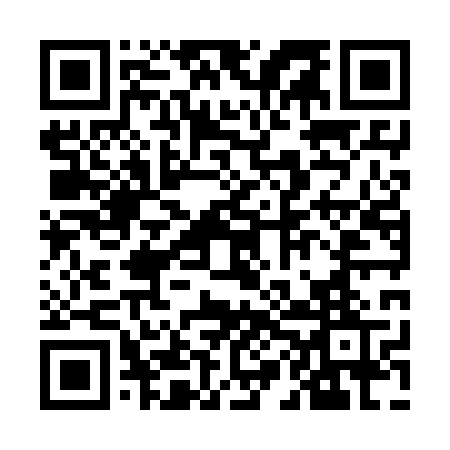 Prayer times for Fongshan District, TaiwanWed 1 May 2024 - Fri 31 May 2024High Latitude Method: NonePrayer Calculation Method: Muslim World LeagueAsar Calculation Method: ShafiPrayer times provided by https://www.salahtimes.comDateDayFajrSunriseDhuhrAsrMaghribIsha1Wed4:065:2611:563:196:267:412Thu4:055:2511:563:196:267:413Fri4:055:2511:553:196:267:424Sat4:045:2411:553:186:277:435Sun4:035:2311:553:186:277:436Mon4:025:2311:553:186:287:447Tue4:015:2211:553:176:287:448Wed4:015:2211:553:176:297:459Thu4:005:2111:553:176:297:4610Fri3:595:2111:553:176:307:4611Sat3:585:2011:553:166:307:4712Sun3:585:2011:553:166:317:4813Mon3:575:1911:553:166:317:4814Tue3:565:1911:553:166:317:4915Wed3:565:1811:553:156:327:4916Thu3:555:1811:553:156:327:5017Fri3:555:1711:553:156:337:5118Sat3:545:1711:553:156:337:5119Sun3:545:1711:553:156:347:5220Mon3:535:1611:553:146:347:5321Tue3:525:1611:553:146:357:5322Wed3:525:1611:553:146:357:5423Thu3:525:1511:553:146:367:5424Fri3:515:1511:553:146:367:5525Sat3:515:1511:563:146:377:5626Sun3:505:1511:563:146:377:5627Mon3:505:1411:563:136:377:5728Tue3:505:1411:563:136:387:5729Wed3:495:1411:563:136:387:5830Thu3:495:1411:563:136:397:5931Fri3:495:1411:563:136:397:59